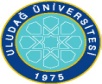 ULUDAG UNIVERSITYSOCIAL SCIENCE INSTITUTE  THESIS/DISSERTATION PLAGIARISM SOFTWARE REPORTULUDAG UNIVERSITYSOCIAL SCIENCE INSTITUTE TO THE DEPARTMENT OF ……………………………………………..Date: …/…./………Advisor(Name Surname, Date)* Turnitin programme can be reached from web of Uludag University Library center Thesis Title / Topic: …………………………………………………………………………………………………………………………………………….………………………………………………………………………………………………………………………………………………………………………………According to the originality report obtained by myself by using the  ...................................... plagiarism detection software and by applying the filtering options (Turnitin)* stated below  on ……/……/……  for the total of …………….. pages including the a) Title Page, b) Introduction, c) Main Chapters, and d) Conclusion sections of my thesis entitled as above, the similarity index of my thesis is ……… %.  Filtering options applied:Bibliography excludedQuotes excludedMatch size up to 5 words excludedI declare that I have carefully read Uludag University Social Science Institute Guidelines for Obtaining and Using Thesis Originality Reports; that according to the maximum similarity index values specified in the Guidelines, my thesis does not include any form of plagiarism; that in any future detection of possible infringement of the regulations I accept all legal responsibility; and that all the information I have provided is correct to the best of my knowledge.I respectfully submit this for approval.                                                                                                                                                     Date and SignatureThesis Title / Topic: …………………………………………………………………………………………………………………………………………….………………………………………………………………………………………………………………………………………………………………………………According to the originality report obtained by myself by using the  ...................................... plagiarism detection software and by applying the filtering options (Turnitin)* stated below  on ……/……/……  for the total of …………….. pages including the a) Title Page, b) Introduction, c) Main Chapters, and d) Conclusion sections of my thesis entitled as above, the similarity index of my thesis is ……… %.  Filtering options applied:Bibliography excludedQuotes excludedMatch size up to 5 words excludedI declare that I have carefully read Uludag University Social Science Institute Guidelines for Obtaining and Using Thesis Originality Reports; that according to the maximum similarity index values specified in the Guidelines, my thesis does not include any form of plagiarism; that in any future detection of possible infringement of the regulations I accept all legal responsibility; and that all the information I have provided is correct to the best of my knowledge.I respectfully submit this for approval.                                                                                                                                                     Date and SignatureThesis Title / Topic: …………………………………………………………………………………………………………………………………………….………………………………………………………………………………………………………………………………………………………………………………According to the originality report obtained by myself by using the  ...................................... plagiarism detection software and by applying the filtering options (Turnitin)* stated below  on ……/……/……  for the total of …………….. pages including the a) Title Page, b) Introduction, c) Main Chapters, and d) Conclusion sections of my thesis entitled as above, the similarity index of my thesis is ……… %.  Filtering options applied:Bibliography excludedQuotes excludedMatch size up to 5 words excludedI declare that I have carefully read Uludag University Social Science Institute Guidelines for Obtaining and Using Thesis Originality Reports; that according to the maximum similarity index values specified in the Guidelines, my thesis does not include any form of plagiarism; that in any future detection of possible infringement of the regulations I accept all legal responsibility; and that all the information I have provided is correct to the best of my knowledge.I respectfully submit this for approval.                                                                                                                                                     Date and SignatureThesis Title / Topic: …………………………………………………………………………………………………………………………………………….………………………………………………………………………………………………………………………………………………………………………………According to the originality report obtained by myself by using the  ...................................... plagiarism detection software and by applying the filtering options (Turnitin)* stated below  on ……/……/……  for the total of …………….. pages including the a) Title Page, b) Introduction, c) Main Chapters, and d) Conclusion sections of my thesis entitled as above, the similarity index of my thesis is ……… %.  Filtering options applied:Bibliography excludedQuotes excludedMatch size up to 5 words excludedI declare that I have carefully read Uludag University Social Science Institute Guidelines for Obtaining and Using Thesis Originality Reports; that according to the maximum similarity index values specified in the Guidelines, my thesis does not include any form of plagiarism; that in any future detection of possible infringement of the regulations I accept all legal responsibility; and that all the information I have provided is correct to the best of my knowledge.I respectfully submit this for approval.                                                                                                                                                     Date and SignatureName Surname:Student No:Department:Program:Status:  Masters          Ph.D.            